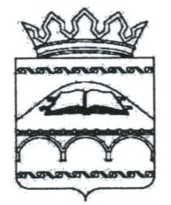 РЕСПУБЛИКА ДАГЕСТАНМУНИЦИПАЛЬНЫЙ РАЙОН «СУЛЕЙМАН – СТАЛЬСКИЙ РАЙОН» МУНИЦИПАЛЬНОЕ КАЗЕННОЕ ОБРАЗОВАТЕЛЬНОЕ УЧРЕЖДЕНИЕ                                                         «ЭМИНХЮРСКАЯ СРЕДНЯЯ ОБЩЕОБРАЗОВАТЕЛЬНАЯ ШКОЛА»  ИМ. САИДОВА А.Г.                               368760, с.Эминхюр ,ул. Фабричная, 34, тел  89289696795  e-mail: Alamishe77@mail.ru                                                                                                           ПРИКАЗ № 110От 30.08.2023г«Об организации горячего питания школьниковв 2023-2024 учебном году»Во исполнение закона РФ от 29.12.2012 №273-Ф3 «Об образовании в Российской Федерации»  ПРИКАЗЫВАЮ:Организовать питание школьников 1-4 классов на период 2023-2024 учебного  года в соответствии с нормативными требованиями с 01.09.2020 года.Назначить ответственным за организацию питания школьников по школе Шерифова М.С.  и вменить ему в обязанности:в срок до 01.09.2023г. Мисрихановой З.Р. подготовить нормативную документацию по организации питания;строгое соблюдение норм СанПиН при организации питания;доклады по организации питания на планерках при директоре, на педсоветах, родительских собраниях.Обеспечить сбалансированное рациональное питание, контроль за качеством скоропортящихся продуктов и готовых блюд путем создания бракеражной комиссии в следующем составе: 1.Шерифов М.С. - представитель школы, зам.директора по АХЧ;2.Азиметова М..- мед. работник школы;3.Мисриханова З.Р. - повар школьного пищеблока;4.Гамидова А. – председатель родительского комитета;5.Исмаилова З.Дж.- классный руководительОрганизовать ежедневное горячее питание обучающихся,  согласно единому цикличному меню на общую сумму не менее 89 рубля с 1-4 класс. Повара школы Мисриханову З.Р.,  назначить ответственными за:своевременное и качественное приготовление пищи в соответствии санитарным требованиям и нормам;контроль за качеством скоропортящихся продуктов и готовых блюд;поддержание помещений пищеблока и обеденного зала в должном санитарном состоянии;ежедневное составление и утверждение меню согласно требованиям Роспотребнадзора;обеспечение сбалансированного рационального питания;своевременное заключение договоров на поставку продуктов питания;контроль за входящим сырьем;за обеспечение помещений столовой моющими и санитарно- гигиеническими средствами;соблюдение санитарно-гигиенических требований на пищеблоке;ежеквартальные отчеты по выполнению норм питания. Категорически запретить повару столовой использование продуктов питания без сертификата качества. В срок до 01.09.2023г. подготовить всю необходимую нормативную документацию по организации школьного питания. Классным руководителям 1-4 классов:провести родительские собрания с повесткой дня, посвящённой рациональному питанию;продолжить разъяснительную работу с родителями и обучающимися по организации правильного питания учащихся в школе;организовать работу по реализации программы «Разговор о правильном питании».Вменить в обязанность:подачу предварительной заявки на питание в столовую до 14.00 часов предыдущего дня.подачу ежедневной уточненной заявки на питание в столовую: – до 8.00 час.;заполнение табеля учета посещаемости столовой;проведение родительских собраний, классных часов, уроков Здоровья по реализации программы «Разговор о правильном питании»;нести полную ответственность за поведением учащихся в столовой;Утвердить график питания учащихся в школьной столовой                              Возобновить работу Совета по питанию.Дежурному учителю:вести учет питания детей находящихся на диете;вести журнал учета гнойничковых заболеваний персонала;следить за закладкой и хранением суточных проб. С целью организации делопроизводства по питанию:Контроль за исполнением данного приказа оставляю за собой.Директор СОШ _____________	Османов Р.С.РЕСПУБЛИКА ДАГЕСТАНМУНИЦИПАЛЬНЫЙ РАЙОН «СУЛЕЙМАН – СТАЛЬСКИЙ РАЙОН» МУНИЦИПАЛЬНОЕ КАЗЕННОЕ ОБРАЗОВАТЕЛЬНОЕ УЧРЕЖДЕНИЕ                                                         «ЭМИНХЮРСКАЯ СРЕДНЯЯ ОБЩЕОБРАЗОВАТЕЛЬНАЯ ШКОЛА»  ИМ. САИДОВА А.Г.                               368760, с.Эминхюр ,ул. Фабричная, 34, тел  89289696795  e-mail: Alamishe77@mail.ru                                                                                                           Приказ № 111От 30.08.2023г«О создании  бракеражной комиссии»      В целях постоянного контроля за качеством питания учащихся, создания благоприятных условий для организации рационального питания учащихся ПРИКАЗЫВАЮ:создать бракеражную комиссию в школе на 2023-2024 учебный год  в следующем составе:1.Шерифов М. - представитель школы, зам.директора по АХЧ;2.Азиметова М..- мед. работник школы;3.Мисриханова З.Р. - повар школьного пищеблока;4.Саидова Н. – председатель родительского комитета;5.Исмаилова З.Дж.- классный руководительДиректор СОШ ______Р.С. ОсмановРЕСПУБЛИКА ДАГЕСТАНМУНИЦИПАЛЬНЫЙ РАЙОН «СУЛЕЙМАН – СТАЛЬСКИЙ РАЙОН» МУНИЦИПАЛЬНОЕ КАЗЕННОЕ ОБРАЗОВАТЕЛЬНОЕ УЧРЕЖДЕНИЕ                                                         «ЭМИНХЮРСКАЯ СРЕДНЯЯ ОБЩЕОБРАЗОВАТЕЛЬНАЯ ШКОЛА  ИМ. САИДОВА А.Г.»                              368760, с.Эминхюр ,ул. Фабричная, 34, тел  89289696795  e-mail: Alamishe77@mail.ru                                                                                                           Приказ № 112От 30.08.2023г«О соблюдении санитарных нормв школьной столовой»Во исполнение Закона «Об образовании в Российской Федерации» от 29.12.2012г № 273-ФЗ,  ст.51, СанПиНПРИКАЗЫВАЮ:Возложить ответственность за соблюдение санитарных норм и правил  в школьной столовой на зам. директора по АХЧ Шерифова М.С.Назначить ответственным за организацию дежурства, составление и контроль графика дежурства заместителя директора по ВР Меджидова Э.М.Возложить ответственность за организацию дежурства по столовой на классных руководителей 1-4 классов согласно графику дежурства в строгом соответствии с санитарными нормами и правилами (СанПиН 2.4.5.2409-08).Возложить персональную ответственность за организацию питания, соблюдение санитарно-эпидемиологических правил и норм питания в соответствии с должностными обязанностями на повара Мисриханову З.Р.Работникам пищеблока:Осуществлять организацию питания в строгом соответствии с санитарными нормами и правилами (СанПиН 2.4.5.2409-08). На каждый получаемый продукт питания обязателен сертификат качества, гарантирующий качество данного продукта и сроки его реализации.В обязательном прядке проходить медицинский осмотр и иметь медицинские книжки, свидетельствующие о полном здоровье работника и его гигиенической подготовке.Заместителю  директора по ВР Меджидова Э.М.. усилить контроль организации питания, а именно при:снятии пробы приготовленной пищи;оформлении журнала бракеража готовой кулинарной продукции;ведении ведомости контроля за питанием;обеспечении исправности оборудования пищеблока;обеспечении порядка мытья и обработки посуды, хранения пищевых продуктов, уборки помещений пищеблока и обеспечении порядка хранения уборочного инвентаря.Школьной медсестре Азиметовой М. ежедневно проверять наличие и состояние бракеражных журналов, журнала осмотра персонала на гнойничковые и респираторные заболевания, а также выполнение работниками пищеблока требований личной гигиены.Членам комиссии по контролю питания не реже 2-х раз в год  проводить проверку выполнения общих гигиенических и санитарных правил и условий организации образовательного процесса (питьевой режим в классах, личная гигиена обучающихся, порядок и качество уборки классных помещений, туалетных комнат и т.п.). По результатам проверки составить акты.Контроль исполнения настоящего приказа оставляю за собой.Директор СОШ:____________ /Османов Р.С./С приказом ознакомлены:РЕСПУБЛИКА ДАГЕСТАНМУНИЦИПАЛЬНЫЙ РАЙОН «СУЛЕЙМАН – СТАЛЬСКИЙ РАЙОН» МУНИЦИПАЛЬНОЕ КАЗЕННОЕ ОБРАЗОВАТЕЛЬНОЕ УЧРЕЖДЕНИЕ                                                         «ЭМИНХЮРСКАЯ СРЕДНЯЯ ОБЩЕОБРАЗОВАТЕЛЬНАЯ ШКОЛА  ИМ. САИДОВА А.Г.»                            368760, с.Эминхюр ,ул. Фабричная, 34, тел  89289696795  e-mail: Alamishe77@mail.ru              ПРИКАЗ №  113От 30.08.2023г «О создании комиссии по осуществлению родительского  контроля за организацией горячего питания обучающихся начальной школы»ПРИКАЗЫВАЮ:1. Создать комиссию по проведению мероприятий родительского контроля за организацией горячего питания обучающихся МКОУ «Эминхюрская СОШ им. А.Г.Саидова» в 2023-2024 учебном году в следующем составе:  Меджидова Э.М. – Зам.дир.по ВР;Исмаилова З.Дж. -учитель начальных классов, ответственная за питание;Саидова Н. - председатель Управляющего совета, представитель родительской общественности.Бирембеков Н.А. - председатель ППО, представитель родительской общественности.   Гасанова Н.А.- представитель родительской общественности.Директор СОШ  ______________     Османов Р.СС приказом ознакомлены: Меджидова Э.М.Исмаилова З.Дж.Гамидова А.Г.Бирембеков Н.А.Гасанова Н.АРЕСПУБЛИКА ДАГЕСТАНМУНИЦИПАЛЬНЫЙ РАЙОН «СУЛЕЙМАН – СТАЛЬСКИЙ РАЙОН» МУНИЦИПАЛЬНОЕ КАЗЕННОЕ ОБРАЗОВАТЕЛЬНОЕ УЧРЕЖДЕНИЕ                                                         «ЭМИНХЮРСКАЯ СРЕДНЯЯ ОБЩЕОБРАЗОВАТЕЛЬНАЯ ШКОЛА ИМ. САИДОВА А.Г.»                               368760, с.Эминхюр ,ул. Фабричная, 34, тел  89289696795  e-mail: Alamishe77@mail.ru              ПРИКАЗ № 114От 30.08.2023г«О создании Совета по питаниюв МКОУ «Эминхюрская СОШ им. А.Г.Саидова»на 2023-2024 учебный год.        С целью усиления общественного участия в конторе за питанием обучающихся в школьной столовой Приказываю:Создать Совет по питанию в школе на 2023-2024 учебный год.Утвердит следующий сосав Совета по питанию:Председатель: Караханова Рекият КайировнаЧлены совета:Саидова Н.А.- представитель родительской общественности 4а классаГасанова Н.А.- представитель родительской общественности 4б классаСелимова М.А.- представитель родительской общественности 3 классаАхмедова Э.М.- представитель родительской общественности 2а класса.Директор СОШ ___________Османов Р.С.№Ф.И.О. классного руководителяПодпись1Шерифов М.С.-зам.дир по АХЧ2Меджидов Э.М. зам.дир. по ВР3Мисриханова З.Р.- повар пищеблока4Азиметова М.- медсестра школы